		St. Bride’s Primary School Newsletter 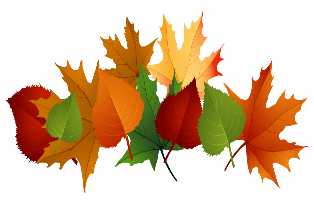 Dear Parents and Carers, It has been a pleasure to see all of our children back in school. All of our returning pupils and our new Primary ones have settled really well. The routines for the open start and end of day procedures are working well and children are happy coming into the playground in the morning and collecting siblings at the end of the day. We have been very lucky with the weather thus far but a rainy spell is now forecast. On wet mornings the gates will be opened at 8.45am as normal and children will make their way to either the dining hall (P1-3) or the gym hall (P4-7) where they will be supervised by our support staff prior to going to class at 9am. STAFFINGOur teaching complement this year is as follows: Room 1 – Miss Archer Room 2 – Miss Rankin Room 3 – Mrs Braceland Room 4 – Mrs Hannah & Mrs CampbellRoom 5 – Mrs Gavan Room 6 – Miss Wotherspoon Room 7 – Mrs Rogers Room 8 – Miss LesterRoom 9 – Mrs Malley CCC (Science/HWB &IT) – Mrs McCaffrey Additionality/Recovery – Miss KempMiss Kemp has joined our staff this year and is supporting individuals and groups across all stages of the school as part of South Lanarkshire Council’s commitment to supporting recovery. Nursery ExpansionWe are awaiting the delivery of two PortaKabin huts to extend our nursery provision temporarily. This is to accommodate children in our catchment area as we wait for the new nursery in Clyde Terrace to be completed. Work has been delayed, however we are expecting this to commence in the next few weeks and will keep you updated.   COVID UPDATEAs you may have seen from the messages on the school App there are significant changes with how positive COVID cases are managed in school.  Public Health Scotland no longer require schools to inform them if a pupil or adult tests positive. Test & Protect will give individuals advice and get in touch with those who have been identified as a close contact. Please ensure that you follow their advice and inform us if your child has to isolate. If there is a positive case in your household or someone that you know has been in prolonged close contact with your child (eg a sleepover) it is prudent to book a PCR test even before T&P make contact. The need for whole classes and households to isolate is no longer required BUT close contacts must have a negative PCR and remain asymptomatic in order to return to school. As we move forward into the autumn months I must ask that we do not get complacent but all remain vigilant in spotting any symptoms and seeking tests and advice as quickly as possible to minimise spread of germs and equally importantly avoid unnecessary absences/ worry for our school community.Key symptoms to look out for are…Persistent coughHigh TemperatureLoss of sense of taste or smellGOOGLE CLASSROOM Children in Primary 2-7 who are isolating at home can access work via Google Classroom.Primary 1 children will not be expected to access this and packs can be made available. SCHOOL LUNCHESWe were informed by South Lanarkshire Catering yesterday that the shortages and issues with deliveries are now impacting on school lunches. The 50/50 bread that is used for the sandwich option will not be available for the next 8 weeks and baguettes will be used instead. We may have to make last minute changes to the menu but will endeavour to keep you updated via the app and Twitter. KEEPING IN TOUCHWe use the school website, Twitter and the School App to communicate with our parents/carers. The School Website: https://blogs.glowscotland.org.uk/sl/stbridesprimarybothwell/Twitter: @stbridesschoolThank you as always for your continued support. Best Wishes Mrs Cleland    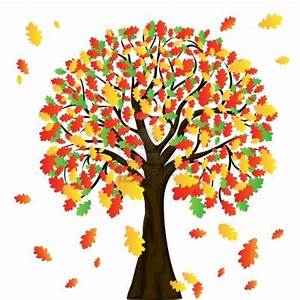 Acting Head Teacher     Contact details :  gw14stbridesbwht@glow.sch.co.uk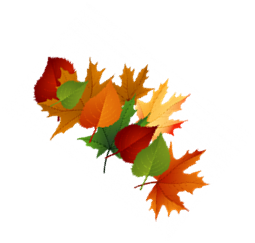 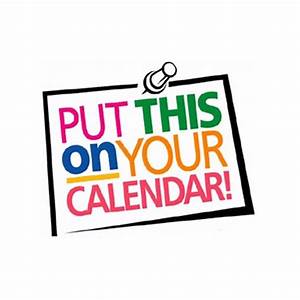 KEY DATESKEY DATESFriday 24th September Holiday – School & Nursery Closed Monday 27th SeptemberHoliday – School & Nursery ClosedMonday 1st October Interim Reports Week Beginning 4th October Reporting to Parents11th – 15th October October Week – School ClosedProvisional Sacramental Dates Reconciliation 15th March, First Communion 14th May (10am, 11am & Noon Services)The ‘School App for Parents’ can be downloaded from your app store/play store for free.  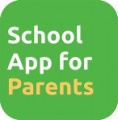 Search for St Bride’s Primary SchoolOur Username is  SBPS and the Code 8684When you successfully download it, go to ‘messages’ section and then on the top right hand corner you should see a filter, tap that and a drop down menu will appear for you to tick the boxes for ‘Whole school’ and the relevant classes for your child/ren.  Please note the layout for  the app varies on different platforms however the filter icon isusually represented  as a 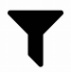 